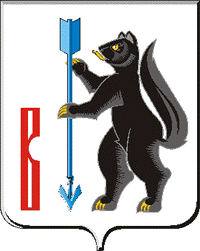 АДМИНИСТРАЦИЯ ГОРОДСКОГО ОКРУГА ВЕРХОТУРСКИЙП О С Т А Н О В Л Е Н И Еот 30.05.2017г. № 417г. Верхотурье  Об утверждении Положения, состава комиссии по техническому обследованию жилых домов и (или) строений, расположенных  на территории городского округа Верхотурский,  акта технического состояния жилых домов и (или) строений, расположенных  на территории городского округа ВерхотурскийВ соответствии с пунктом 2 Временного порядка реализации Закона Свердловской области от 17 февраля 2017 года, N 2-0З «О внесении изменений в Закон Свердловской области «О порядке и нормативах заготовки гражданами древесины для собственных нужд на территории Свердловской области», утвержденного Приказом Департамента лесного хозяйства от 03.03.2017 № 87, руководствуясь статьей 26 Устава городского округа Верхотурский,ПОСТАНОВЛЯЮ:1.Утвердить прилагаемые:1) состав комиссии по техническому обследованию жилых домов и (или) строений, расположенных на территории городского округа Верхотурский;2) положение о комиссии по техническому обследованию жилых домов и (или) строений, расположенных на территории городского округа Верхотурский;3) форму акта технического состояния жилого дома и (или) строений, расположенных на территории городского округа Верхотурский.2.Опубликовать настоящее постановление в информационном бюллетене «Верхотурская неделя» и разместить на официальном сайте городского округа Верхотурский.3.Контроль исполнения настоящего постановления возложить на первого заместителя главы Администрации городского округа Верхотурский Миронова С.П.Глава Администрации                                                                      городского округа Верхотурский 	В.В.СизиковУтвержденпостановлением Администрациигородского округа Верхотурскийот 30.05.2017г. № 417«Об утверждении Положения, состава комиссиипо техническому обследованию жилых домов и (или)строений, расположенных на территории городскогоокруга Верхотурский, акта технического состоянияжилых домов и (или) строений, расположенных натерритории городского округа Верхотурский»СОСТАВкомиссии по техническому обследованию жилых домов и (или) строений,расположенных на территории городского округа ВерхотурскийМиронов С.П. - первый заместитель главы Администрации городского округа Верхотурский, председатель комиссии;Литовских Л.Ю. - начальник отдела архитектуры и градостроительства Администрации городского округа Верхотурский, заместитель председателя комиссии;Градобоева Е.А. – специалист 1 категории отдела архитектуры и градостроительства Администрации городского округа Верхотурский, секретарь комиссии;Члены Комиссии:Першина Е.В. ведущий специалист отдела архитектуры и градостроительства Администрации городского округа ВерхотурскийТерехов С.И. – начальник отдела по делам ГО и ЧС Администрации городского округа Верхотурский;Морозов С.С. - мастер по строительству МКУ «Служба заказчика» городского округа ВерхотурскийУтвержденпостановлением Администрациигородского округа Верхотурскийот 30.05.2017г. № 417«Об утверждении Положения, состава комиссиипо техническому обследованию жилых домов и (или)строений, расположенных на территории городскогоокруга Верхотурский, акта технического состоянияжилых домов и (или) строений, расположенных натерритории городского округа Верхотурский»ПОЛОЖЕНИЕ О КОМИССИИ ПО ТЕХНИЧЕСКОМУ ОБСЛЕДОВАНИЮ ЖИЛЫХ ДОМОВ И (ИЛИ) CТРОЕНИЙ, РАСПОЛОЖЕННЫХ НА ТЕРРИТОРИИ ГОРОДСКОГО ОКРУГА ВЕРХОТУРСКИЙ1. Общие положения1.1.Комиссия по техническому обследованию жилых домов и (или) строений, расположенных на территории городского округа Верхотурский (далее - Комиссия) - постоянно действующий коллегиальный орган, созданный для проведения технического обследования жилых и (или) строений, расположенных на территории городского округа Верхотурский, принадлежащих гражданам, претендующим на получение права на заготовку древесины по договору купли-продажи лесных насаждений для собственных нужд, с целью подтверждения необходимости проведения капитального (текущего) ремонта.1.2.Комиссия в своей деятельности руководствуется законодательством Российской Федерации, правовыми актами Свердловской области, настоящим Положением.2. Задачи и функции Комиссии2.1.Основной задачей Комиссии является:проведение технического обследования жилых и (или) строений, расположенных на территории городского округа Верхотурский, принадлежащих гражданам, претендующим на получение права на заготовку древесины по договору купли-продажи лесных насаждений для собственных нужд, с целью подтверждения необходимости проведения капитального (текущего) ремонта.2.2 Функции Комиссии:техническое обследование жилых домов и (или) строений, расположенных на территории городского округа Верхотурский; оформление акта технического состояния жилых домов и (или) строений, расположенных на территории городского округа Верхотурский, подтверждающего необходимость проведения капитального (текущего),либо отсутствие потребности проведения соответствующего ремонта.3. Права Комиссии3.1.Комиссия имеет право самостоятельно разрабатывать и утверждать регламент своей работы, привлекать к работе экспертов, консультантов.4. Обязанности Комиссии4.1.Комиссия обязана:проводить техническое обследование жилых домов и (или) строений, расположенных на территории городского округа Верхотурский, принадлежащих гражданам, претендующим на получение права на заготовку древесины по договору купли-продажи лесных насаждений для собственных нужд, с целью подтверждения необходимости проведения капитального (текущего) ремонта;оформлять акт технического состояния жилых домов и (или) строений, расположенных на территории городского округа Верхотурский и представлять его для утверждения Главе Администрации городского округа Верхотурский, а в случае его отсутствия-первому заместителю Главы Администрации городского округа Верхотурский;направлять акт технического состояния жилых и (или) строений, гражданину, претендующему на получение права на заготовку древесины по договору купли-продажи лесных насаждений для собственных нужд, не позднее 30 дней с даты получения соответствующего заявления гражданина.5. Порядок работы Комиссии5.1.Работой Комиссии руководит председатель Комиссии, а в его отсутствие заместитель председателя Комиссии.5.2.Функции председателя Комиссии:назначает время выезда Комиссии на место для технического обследования жилого дома и (или) строений;осуществляет руководство работой Комиссии;организует работу привлеченных экспертов, консультантов.5.3.Организационно-техническую работу Комиссии осуществляет секретарь Комиссии.5.4.Функции секретаря Комиссии:прием заявлений граждан, претендующих на получение права на заготовку древесины по договору купли-продажи лесных насаждений для собственных нужд о проведении технического обследования жилых домов и(или) строений;подготовка документации для очередного выезда Комиссии на место для технического обследования жилого дома и(или) строений, ее хранение;извещение членов Комиссии о времени очередного выезда на место для технического обследования жилого дома и(или) строений, путем направления телефонограмм, факсимильных сообщений;оформление акта технического состояния жилых домов и(или) строений, представление его на утверждение главе Администрации городского округа Верхотурский, направление его гражданам, претендующим на получение права на заготовку древесины по договору купли-продажи лесных насаждений для собственных нужд.5.5.Выезд Комиссии на место для технического обследования жилого дома и(или) строений Комиссией проводится по мере необходимости.5.6.Комиссия правомочна решать вопросы, отнесенные к ее компетенции, при условии технического обследования жилого дома и(или) строений в присутствии всех ее членов.5.7.Акт технического состояния жилых домов и(или) строений, подтверждающий необходимость проведения капитального (текущего) ремонта, подписывается всеми членами Комиссии и утверждается главой Администрации городского округа Верхотурский.Утвержденпостановлением Администрациигородского округа Верхотурскийот 30.05.2017г. № 417«Об утверждении Положения, состава комиссиипо техническому обследованию жилых домов и (или)строений, расположенных на территории городскогоокруга Верхотурский, акта технического состоянияжилых домов и (или) строений, расположенных натерритории городского округа Верхотурский»ФОРМАУТВЕРЖДАЮ:Глава Администрациигородского округа Верхотурский________________ В.В. Сизиков__________ 2017г.АКТ N ____технического состояния жилого дома и (или) строений,расположенных на территории городского округа Верхотурскийг. Верхотурье                                                                                              "__" __________ 2017 г.	Комиссия по техническому обследованию жилых домов и(или)строений в составе:председатель ___________________________________________________________________,секретарь ______________________________________________________________________,члены комиссии: ______________________________________________________________________________________________________________________________________________________________________________________________________________________________,назначенная постановлением Администрации городского округа Верхотурский от _______________ N ____,составила настоящий акт о том, что "___" _____________ 200__ г. наосновании заявления ____________________________________________________________                                                              (Ф.И.О. гражданина)от "__" ___ 200_ г. было проведено техническое обследование жилогодома и (или) строений (нужное подчеркнуть),расположенного (ых) по адресу: __________________________________________________	Комиссией установлено следующее: _______________________________________	Необходимость проведения капитального (текущего) ремонта жилого дома и (или) строений имеется (отсутствует) (нужное подчеркнуть).Председатель комиссии:        ___________ _____________________(подпись)       (расшифровка подписи)Секретарь комиссии:    ___________ _________ _____________________                                                    (должность) (подпись) (расшифровка подписи)Члены комиссии:        ___________ _________ _____________________                                                    (должность) (подпись) (расшифровка подписи)                                     ___________ _________ _____________________                                                   (должность) (подпись) (расшифровка подписи)                                      ___________ _________ _____________________                                                 (должность) (подпись) (расшифровка подписи)